TITLE OF THE RESEARCH PAPER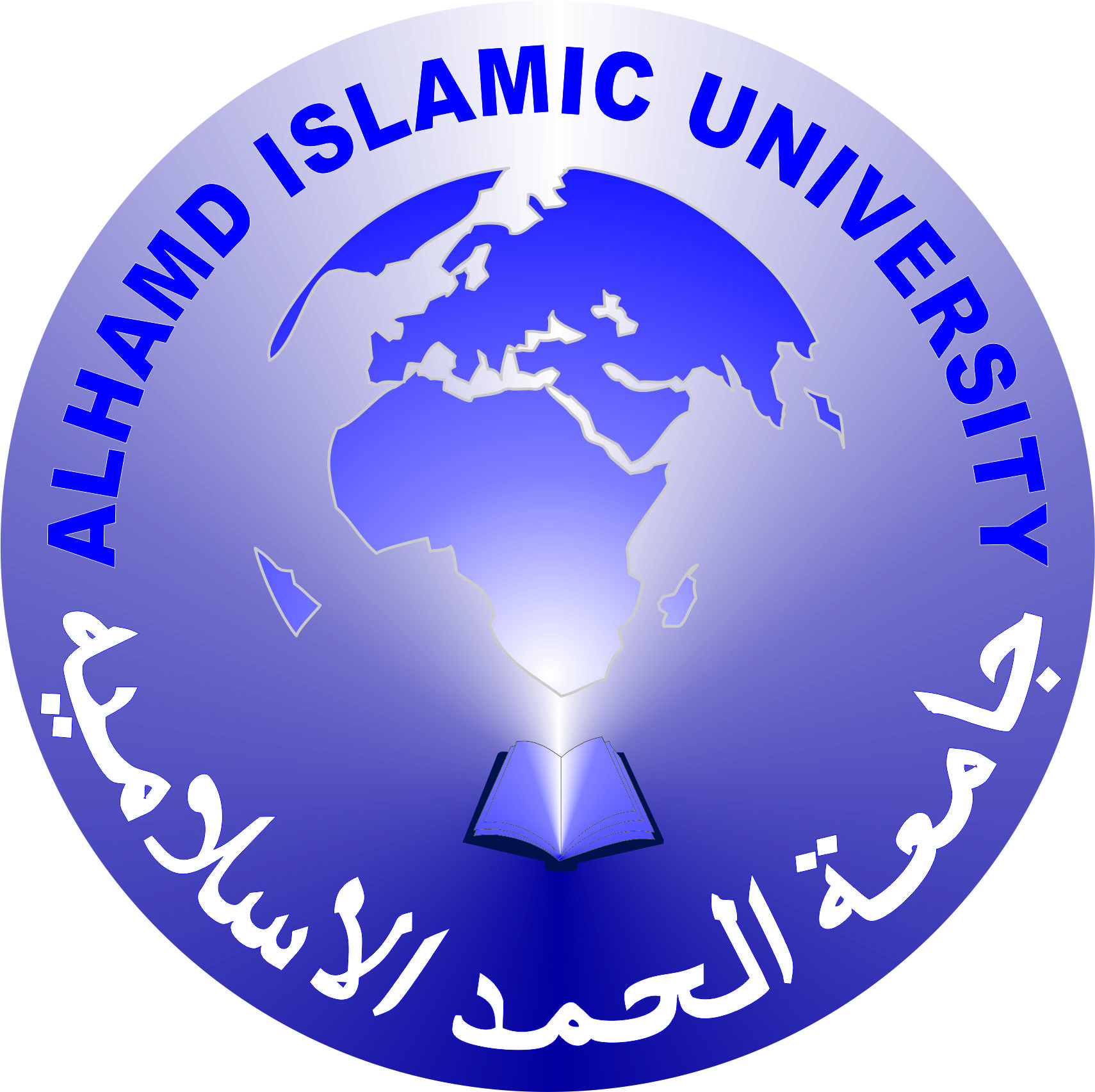 Research Paper ReviewWRITTEN BYRegistration NumberStudent NameSubjectProgram & SemesterSubmitted ToFaculty NameDEPARTMENT OF ____________ALHAMD ISLAMIC UNIVERSITY, QUETTAList of AbbreviationTable of ContentsTitle of Research Paper__________________________________________________________________________________________________________________________________________________________________________________________________________________________________________(APA Style)Keywords____________________________________________________________________________________________________________________________________________________________Overview/Introduction__________________________________________________________________________________________________________________________________________________________________________________________________________________________________________________________________________________________________________________________________________________________________________________________________________________________________________________________________________________________________________________________________________________________________Goals & Objectives________________________________________________________________________________________________________________________________________________________________________________________________________________________________________________________________________________________________________________________________________________________________________________________________________________________________________________________________________________________________________________________________________________________________________________________________________________________________________________Results & Recommendations:__________________________________________________________________________________________________________________________________________________________________________________________________________________________________________________________________________________________________________________________________________________________________________________________________________________________________________________________________________________________________________________________________________________________________Strength (at least 4):______________________________________________________________________________________________________________________________________________________________________________________________________________________________________________________________________________________________________________________________________________________________________________________________________Weaknesses (at least 4):________________________________________________________________________________________________________________________________________________________________________________________________________________________________________________________________________________________________________________________________________________________________________________________________________________________________________________________________________________________________________________________________________________________________________________________________________________________________________________Teacher Remarks:_______________________________________________________________________________________________________________________________________________________________________________________________________________________________________________________________________________________________________________________________________________Marks Detail:Teacher Signature							Head of Department SignatureS#AbbreviationDescriptionS#Detail/Content/DescriptionPage#MarksTotal MarksObtained MarksNumbers